Муниципальное образование город ТоржокТоржокская городская ДумаРЕШЕНИЕ04.09.2019            	                  № 218О проведении конкурса по отбору кандидатур на должность Главы муниципального образования город ТоржокРуководствуясь пунктом 2 части 6 статьи 36 Федерального закона от 06.10.2003 № 131-ФЗ «Об общих принципах организации местного самоуправления в Российской Федерации», подпунктом 2 пункта 15 статьи 34 Устава муниципального образования город Торжок, подпунктом «б» пункта 4 и пунктом 19 Порядка проведения конкурса по отбору кандидатур на должность Главы муниципального образования город Торжок, утвержденного решением Торжокской городской Думы от 12.10.2016 № 45 (в редакции решений Торжокской городской Думы от 24.11.2016 № 58, от 06.12.2016 № 59,                       от 13.12.2016 № 62, от 21.02.2017 № 77, от 15.11.2017 № 121 и от 08.08.2019 № 215), решением Торжокской городской Думы от 08.08.2019 № 214                                            «О досрочном прекращении полномочий Главы муниципального                          образования город Торжок», Торжокская городская Дума                                                    р е ш и л а:1. Провести конкурс по отбору кандидатур на должность Главы муниципального образования город Торжок.2. Направить в течение пяти календарных дней со дня принятия настоящего Решения обращение Губернатору Тверской области о назначении 4-х членов конкурсной комиссии по отбору кандидатур на должность Главы муниципального образования город Торжок.3. Настоящее Решение вступает в силу со дня его принятия и подлежит официальному опубликованию и размещению на официальных сайтах Торжокской городской Думы и администрации города Торжка в информационно-телекоммуникационной сети Интернет.И.о. Председателя Торжокской городской Думы                                  Н.А. Волковская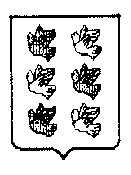 